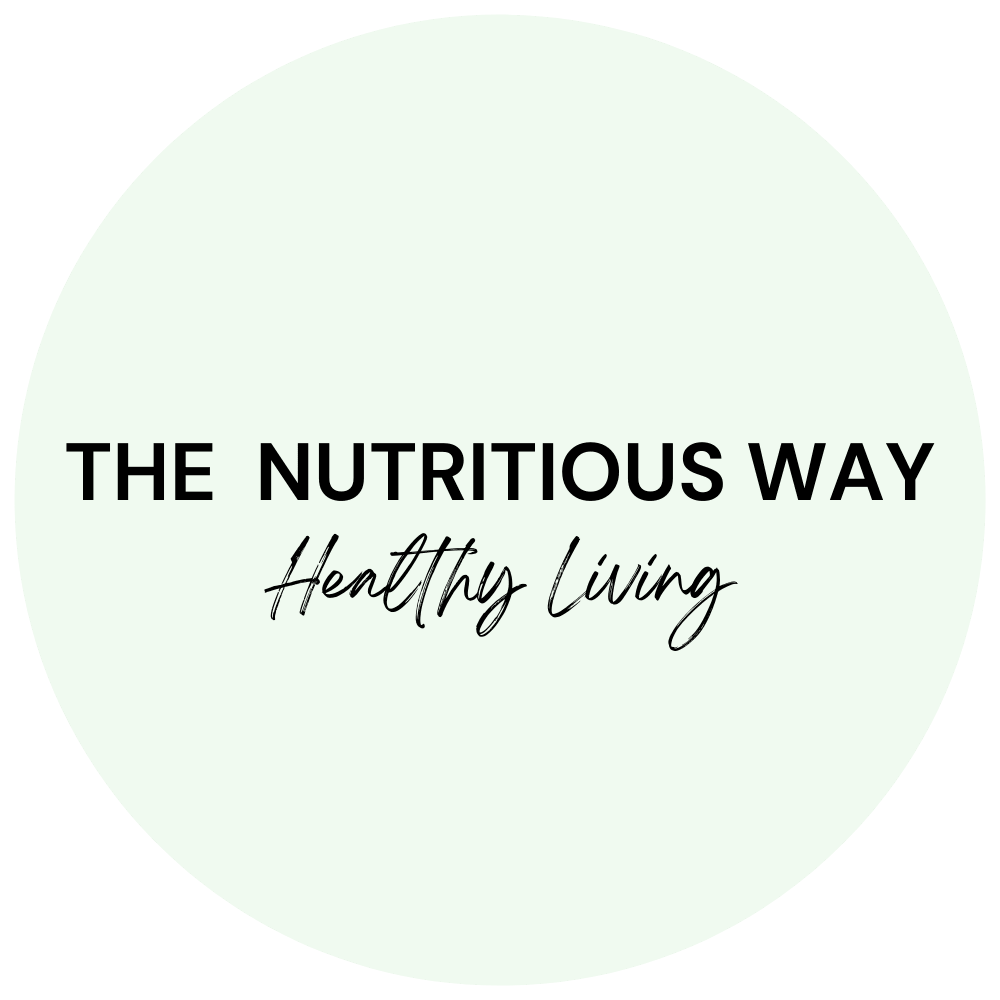 WEEKLY FOOD DIARYBREAKFASTLUNCHDINNERSNACKSDRINKSMONTUESWEDTHURFRISATSUN